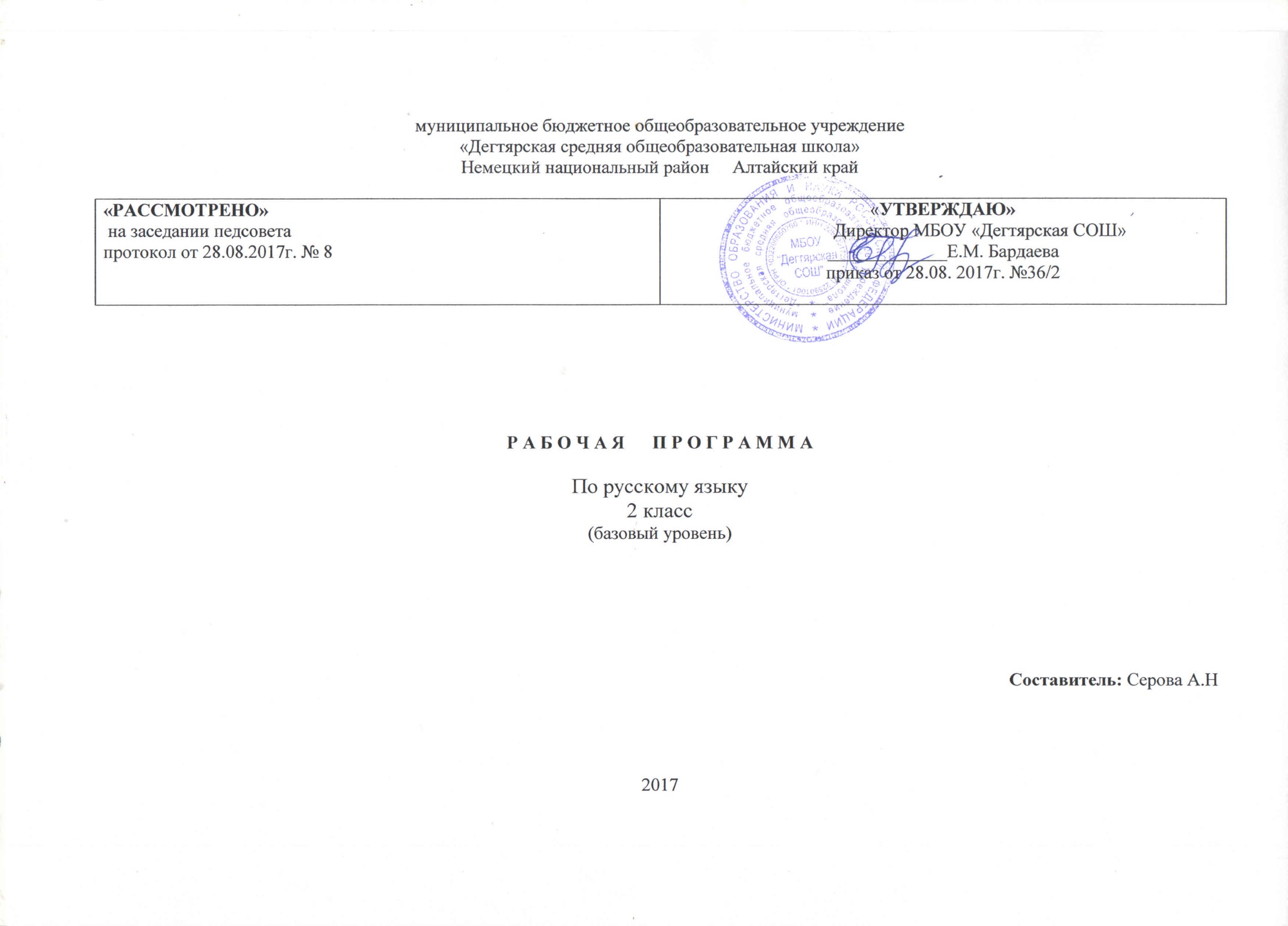 Русский языкПояснительная запискаПрограмма разработана в соответствии со следующими нормативными документами: Федеральный государственный образовательный стандарт начального общего образования, утверждённый Министерством образования и науки РФ, приказ № 373 от 06.10.2009 (с изменениями)ООП НОО МБОУ «Дегтярская средняя общеобразовательная школа»3. Учебного плана на текущий учебный год МБОУ «Дегтярская СОШ», на основании которого выделено 5 часов в неделю.4.Авторская программа Канакиной  В.П. , В.Г. Горецкого М. В. Бойкиной  Русский язык «Школа России». М: Просвещение, 2011г.Структура программы соответствует основным требованиям положения МБОУ «Дегтярская СОШ» о рабочей программе.Обоснование выбора УМКУМК «Школа России» включен в федеральный перечень образовательных линий, соответствующих требованиям ФГОС Используется учебно-методический комплект:Учебник Русский язык В. П. Канакина  В. Г. Горецкий     Москва «Просвещение» 2012 г. Рабочие программы. Предметная линия учебников системы «Школа России» Москва «Просвещение» 2015В.П. Канакина, Г.Н. Манасова. Методическое пособие с поурочными разработками. Москва «Просвещение» 2014г.В. П. Канакина, Г.С. Щеголева. Сборник диктантов и самостоятельных работ. 1- 2 классы. Москва «Просвещение» 2014.Электронное приложение к учебнику В.П. Канакиной.Компьютер, проектор. На изучение русского языка во 2 классе -170 ч  Срок реализации 1 год, на текущий учебный годПланируемые результаты Личностные результаты:– осознавать роль языка и речи в жизни людей;– эмоционально «проживать» текст, выражать свои эмоции;– понимать эмоции других людей, сочувствовать, сопереживать;Метапредметные результаты:Регулятивные УУД:- Определять и формулировать цель деятельности на уроке;- учиться высказывать свою версию на основе работы с материалом учебника;- формирование умения планировать, контролировать и оценивать учебные действия в соответствии с поставленной задачей;- использование знаково-символических средств представления информации.Познавательные УУД:- ориентироваться в учебнике;- находить ответы на вопросы в тексте, иллюстрациях;- делать выводы в результате совместной работы класса и учителя;- преобразовывать информацию из одной формы в другую;- использование различных способов поиска, сбора, передачи информации;- овладение логическими действиями сравнения, анализа, синтеза, обобщения, классификация по родовидовым признакам.Коммуникативные УУД:- оформлять свои мысли в устной и письменной форме;- договариваться с одноклассниками совместно с учителем о правилах поведения и общения и следовать им;- учиться работать в паре, группе; выполнять различные роли (лидера, исполнителя).Предметные результаты:Ученик научится:различать, сравнивать:ударные и безударные гласные звуки;твердые и мягкие согласные звуки, глухие и звонкие согласные звуки;предложение и текст;главные и второстепенные члены предложения, распространенные и нераспространенные предложения;собственные и нарицательные имена существительные;местоимения и имена существительные.кратко характеризовать:звуки русского языка (гласные ударные/безударные, согласные твердые/мягкие, согласные звонкие/глухие);условия выбора написания безударной гласной в корне слова;условия выбора написания слов с парным по глухости-звонкости согласным на конце слова и перед согласным. решать учебные и практические задачи:выделять предложение из речи;наблюдать над слоговой структурой различных слов;правильно называть буквы русского алфавита, знать их последовательность;правильно писать сочетания ча – ща, чу – щу, жи – ши под ударением;переносить слова;писать прописную букву в начале предложения и в именах собственных;правильно писать словарные слова, определенные программой;ставить точку в конце предложения;грамотно записывать под диктовку учителя и самостоятельно предложения и тексты;осознавать цели и ситуации устного общения;соблюдать в повседневной жизни нормы речевого этикета.Ученик получит возможность научиться:выявлять слова, значение которых требует уточнения, и уточнять их значение по тексту или с помощью толкового словаря;использовать алфавит при работе со словарями и справочниками;различать части речи;задавать вопросы к словам;выбирать языковые средства в соответствии с целями и условиями общения для эффективного решения коммуникативной задачи;участвовать в диалоге, учитывать разные мнения и стремиться к координации различных позиций в сотрудничестве;соблюдать орфоэпические нормы и правильную интонацию.Содержание учебного предметаКалендарно – тематическое планированиеОсновное содержание (по темам или разделам)Характеристика основных видов учебной деятельностиТема 1. Наша речь.Тема 1. Наша речь.Осознание ситуации общения: с какой целью, с кем и где происходит общение? Практическое овладение диалогической формой речи. Выражение собственного мнения, его аргументация. Овладение основными умениями ведения разговора (начать, поддержать, закончить разговор, привлечь внимание и т. п.). Практическое овладение устными монологическими высказываниями на определённую тему с использованием разных типов речи (описание, повествование, рассуждение) *Слова с непроверяемым написанием: здравствуй (здравствуйте), прощай (прощайте)Рассуждать о значении языка и речи в жизни людей, о роли русского языка в жизни и общении. Анализировать речь людей (при анализе текстов). Наблюдать за особенностями собственной речи и оценивать её. Различать устную, письменную речь и речь про себя. Отличать диалогическую речь от монологической. Использовать в речи диалог и монолог. Участвовать в учебном диалоге. Соблюдать в речи правила речевого этикета, оценивать свою речь на предмет её вежливости и доброжелательности по отношению к собеседнику. Знакомиться с этимологией слов диалог и монолог. Составлять по рисункам диалог и монолог. Оценивать результаты выполненного задания «Проверь себя» по учебнику и электронному приложениюТема 2. ТекстТема 2. ТекстТекст. Признаки текста. Смысловое единство предложений в тексте. Заглавие текста. Последовательность предложений в тексте. Последовательность частей текста (абзацев). Комплексная работа над структурой текста: озаглавливание, корректирование порядка предложений и частей текста (абзацев).Отличать текст от других записей по его признакам. Определять тему и главную мысль текста. Соотносить текст и заголовок. Подбирать заголовок к заданному тексту. Составлять текст по заданной теме. Выделять части текста и обосновывать правильность их выделения. Выбирать ту часть текста, которая соответствует заданной коммуникативной задаче. Передавать устно содержание прочитанного текста-образца или составленного текста. Создавать устный и письменный текст в соответствии с поставленной коммуникативной задачей. Оценивать результаты выполненного задания «Проверь себя» по учебнику и электронному приложениюТема 3. ПредложениеТема 3. ПредложениеРазличение предложения, словосочетания, слова (осознание их сходства и различия). Различение предложений по цели высказывания: повествовательные, вопросительные и побудительные; по эмоциональной окраске (интонации): восклицательные и невосклицательные.Нахождение главных членов предложения: подлежащего и сказуемого. Различение главных и второстепенных членов предложения. Установление связи (при помощи смысловых вопросов) между словами в словосочетании и предложении.Отличать предложение от группы слов, не составляющих предложение. Определять границы предложения в деформированном тексте, выбирать знак для обозначения конца предложения. Обосновывать выбор знака препинания в конце предложения. Соблюдать в устной речи логическое (смысловое) ударение и интонацию конца предложения. Составлять предложения из слов. Составлять (устно и письменно) ответы на вопросы. Употреблять заглавную букву в начале предложения и необходимый знак препинания в конце предложения. Писать слова в предложении раздельно.Находить главные члены (основу) предложения. Обозначать графически грамматическую основу. Различать и выделять главные и второстепенные члены предложения. Обосновывать правильность выделения подлежащего и сказуемого. Анализировать схему и составлять по ней сообщение о главных членах предложения. Обсуждать алгоритм выделения в предложении подлежащего и сказуемого. Различать распространённое (с второстепенными членами) и нераспространённое (без второстепенных членов) предложения. Составлять нераспространённые и распространённые предложения. Распространять нераспространённые предложения. Устанавливать при помощи вопросов связь слов между членами предложения. Составлять предложение из деформированных слов (слов, не связанных по смыслу). Оценивать результаты выполненного задания «Проверь себя» по учебнику и электронному приложениюТема 4. Слова, слова,слова …Тема 4. Слова, слова,слова …Понимание слова как единства звучания и значения. Выявление слов, значение которых требует уточнения. Определение значения слова по тексту или уточнение значения с помощью толкового словаря. Представление об однозначных и многозначных словах, о прямом и переносном значении слова.Наблюдение за использованием в речи синонимов и антонимов.Овладение понятием «родственные (однокоренные) слова». Различение однокоренных слов и различных форм одного и того же слова. Различение однокоренных слов и синонимов, однокоренных слов и слов с омонимичными корнями.Слог как минимальная произносительная единица. Деление слов на слоги. Определение места ударения. Применение правил правописания: перенос словОпределять значение слова по толковому словарю. Объяснять лексическое значение слова. Находить в тексте незнакомые слова. Классифицировать слова по тематическим группам. Распознавать многозначные слова, слова в прямом и переносном значениях. Работать с толковым и орфографическим словарями.Распознавать среди данных пар слов синонимы, антонимы. Подбирать к слову синонимы, антонимы. Знакомиться с этимологией слов синоним и антоним. Работать со словарями синонимов и антонимов учебника. Находить нужную информацию о слове в этих словарях. Определять смысловое значение пословиц и соотносить их с определёнными жизненными ситуациями. Оценивать результаты выполненного задания «Проверь себя» по учебнику и электронному приложению .Находить однокоренные слова в тексте и среди других слов. Выделять корень в однокоренных словах, различать однокоренные слова и синонимы, однокоренные слова и слова с омонимичными корнями. Группировать однокоренные слова с разными корнями. Доказывать правильность выделения корня воднокоренных словах.Подбирать однокоренные слова к данному слову и выделять в них корень. Работать со словарём однокоренных слов учебника. Производить анализ, сравнение, обобщение при выделении в словах корня. Делить слова на слоги. Определять количество в слове слогов. Классифицировать слова по количеству в них слогов. Определять ударение в слове. Наблюдать за ролью словесного ударения. Различать ударные и безударные слоги. Наблюдать за разноместностью и подвижностью русского ударения.Составлять простейшие слогоударные модели слов. Находить слова по заданной модели. Работать с орфоэпическим словарём, находить в нём нужную информацию о произношении слова. Соблюдать в практике речевого общения изучаемые нормы произношения слов. Сравнивать слова по возможности переноса слов с одной строки на другую (крот, улей, зима). Переносить слова по слогам. Определять способы переноса(ко-локольчик, коло-кольчик, колоколь-чик). Оценивать результаты выполненного задания «Проверь себя» по учебнику и электронному приложениюТема 5. Звуки и буквы.Тема 5. Звуки и буквы.Различение звука и буквы: буква как знак звука.Знание алфавита: правильное называние букв, их последовательность. Использование алфавита при работе со словарями, справочниками, каталогами.Различение звука и буквы: буква как знак звука. Различение гласных и согласных звуков. Нахождение в слове ударных и безударных гласных звуков. Функция букв е, ё, ю, я.Различение гласных и согласных звуков. Нахождение в слове ударных и безударных гласных звуков. Формирование орфографической зоркости, использование разных способов написания в зависимости от места орфограммы в слове. Использование орфографического словаря.Применение правил правописания: •проверяемые безударные гласные в корне слова; •непроверяемые гласные и согласные в корне слова (на ограниченном перечне слов).Различение гласных и согласных звуков, согласных твёрдых и мягких, звонких и глухих. Формирование орфографической зоркости.Различение мягких и твёрдых согласных звуков, определение парных и непарных по твёрдости- мягкости согласных звуков. Буквы гласных как показатель твёрдости-мягкости согласных звуков. Функция букв и, е, ё, ю, я.Мягкий знак (ь) как показатель мягкости предшествующего согласного звука. Формирование орфографической зоркости.Различать звуки и буквы. Осознавать смыслоразличительную роль звуков и букв в слове. Распознавать условные обозначения звуков речи. Сопоставлять звуковое и буквенное обозначения слова.Наблюдать модели слов (звуковые и буквенные), анализировать их. Объяснять, где могут пригодиться знания об алфавите. Называть буквы правильно и располагать их в алфавитном порядке. Классифицировать буквы по сходству в их названии, по характеристике звука, который они обозначают. Определять положение заданной буквы в алфавите: ближе к концу, к середине, к началу, называть соседние буквы по отношению к заданной. Работать с памяткой «Алфавит». Использовать знание алфавита при работе со словарями. Составлять рассказ по репродукции картины З. Е. Серебряковой «За обедом», используя опорные слова (под руководством учителя). Находить в слове гласные звуки. Объяснять особенности гласных звуков. Правильно произносить гласные звуки. Различать гласные звуки и буквы, обозначающие гласные звуки.Работать с памяткой «Гласные звуки и буквы для их обозначения». Определять «работу» букв, обозначающих гласные звуки в слове. Соотносить количество звуков и букв в таких словах, как клюв, юла, поют. Объяснять причины разного количества звуков и букв в слове. Соотносить звуковой и буквенный состав слов (роса, река). Определять качественную характеристику гласного звука: гласный ударный или безударный. Знакомиться со сведениями из истории русского языка (о букве э). Наблюдать, из каких языков пришли в нашу речь слова.Определять безударный гласный звук в слове и его место в слове. Находить в двусложных словах букву безударного гласного звука, написание которой надо проверять. Различать проверочное и проверяемое слова. Подбирать проверочные слова путём изменения формы слова и подбора однокоренного слова (слоны — слон, слоник; трава — травы, травка).Использовать правило при написании слов с безударным гласным в корне. Объяснять правописание слова с безударным гласным в корне, пользуясь алгоритмом проверки написания. Различать проверяемые и непроверяемые орфограммы. Работать с орфографическим словарём учебника: находить слова с изучаемой орфограммой и проверять написание слова по орфографическому словарю. Знакомиться со сведениями о происхождении слов орфограмма, малина, земляника. Объяснять, когда в речи употребляют образные выражения (фразеологизмы): язык заплетается, воробью по колено и др. Составлять текст из предложений. Составлять рассказ по репродукции картины С. А. Тутунова «Зима пришла. Детство» (под руководством учителя). Оценивать свои достижения при выполнении заданий «Проверь себя» в учебнике и по электронному приложению. Находить в слове согласные звуки. Правильно произносить согласные звуки. Различать согласные звуки и буквы, обозначающие согласные звуки. Различать согласный звук [й’] и гласный звук [и]. Различать способы обозначения согласного звука [й’] буквами.Работать со страничкой для любознательных: знакомство со сведениями о звуке-невидимке [й’]. Использовать правило при переносе слов с буквой «и краткое» (чай-ка). Наблюдать за произношением и правописанием слов с удвоенными согласными. Использовать правило переноса слов с удвоенными согласными (ван-на). Составлять рассказ по репродукции картины.Определять и правильно произносить мягкие и твёрдые согласные звуки. Различать твёрдые и мягкие согласные звуки (парные и непарные). Объяснять, как обозначена мягкость согласных на письме. Соотносить количество звуков и букв в таких словах, как огонь, кольцо. Объяснять причины расхождения количества звуков и букв в этих словах. Подбирать примеры слов с мягким знаком (ь). Переносить слова с мягким знаком (ь) (пальцы, паль-то). Обозначать мягкость согласного звука мягким знаком (ь) на конце слова и в середине слова перед согласным (день, коньки). Оценивать свои достижения при выполнении заданий «Проверь себя» в учебнике и по электронному приложению. Работать c текстом: определять тему текста, подбирать к нему заголовок, определять части текста. Анализировать текст с целью нахождения в нём информации для ответов на вопросы, записывать ответы.Оценивать результаты выполненного задания «Проверь себя» по учебнику и электронному приложениюФормирование орфографической зоркости. Применение правила правописания сочетания чк, чн, чт, щн, нч.Формирование орфографической зоркости. Применение правила правописания сочетания жи—ши, ча—ща, чу—щу в положении под ударением.Различение звонких и глухих звуков, определение парных и непарных по звонкости-глухости согласных звуков.Определение качественной характеристики звука. Формирование орфографической зоркости, использование разных способов написания в зависимости от места орфограммы в слове. Использование орфографического словаря. Применение правил правописания: •проверяемые безударные гласные в корне слова; •парные звонкие и глухие согласные в корне слова; •непроверяемые гласные и согласные в корне слова (на ограниченном перечне слов). Фонетический разбор слова.Использование на письме разделительного мягкого знака (ь). Установление соотношения звукового и буквенного состава слова в словах. Применение правила правописания — разделительный мягкий знак (ь).Различать непарные мягкие шипящие звуки. Находить в словах буквосочетания чк, чн, чт, щн, нч, подбирать примеры слов с такими сочетаниями. Соблюдать в речи правильное орфоэпическое произношение слов с сочетаниями чн, чт (чтобы, скучно и др.). Работать с орфоэпическим словарём. Применять правило написания слов с буквосочетаниями чк, чн, чт, щн, нч. Различать непарные твёрдые и мягкие шипящие звуки. Находить в словах буквосочетания жи—ши, ча—ща, чу—щу, подбирать примеры слов с такими буквосочетаниями. Применять правило при написании слов с буквосочетаниями жи—ши, ча—ща, чу—щу Различать глухие и звонкие согласные звуки, парные и непарные. Характеризовать согласный звук (глухой — звонкий, парный — непарный) и оценивать правильность данной характеристики. Правильно произносить звонкие и глухие согласные звуки на конце слова и перед другими согласными (кроме сонорных). Определять на слух парный по глухости- звонкости согласный звук на конце слова и в корне перед согласным. Соотносить произношение и написание парного по глухости-звонкости согласного звука на конце слова и в корне перед согласным. Находить в словах букву парного согласного звука, написание которой надо проверять. Различать проверочное и проверяемое слова.Подбирать проверочные слова путём изменения формы слова и подбора однокоренных слов (травка — трава, травушка; мороз — морозы, морозный). Использовать правило при написании слов с парным по глухости-звонкости согласным звуком на конце слова и перед согласным в корне. Объяснять правописание слов с парным по глухости-звонкости согласным звуком на основе алгоритма проверки написания. Подбирать примеры слов с изучаемой орфограммой. Сопоставлять приёмы проверки написания гласных и согласных в корне слова. Объяснять правильность написания слов с изученными орфограммами. Наблюдать за произношением слов с разделительным мягким знаком (ь). Соотносить количество звуков и букв в таких словах, как семья, вьюга. Подбирать примеры слов с разделительным мягким знаком (ь). Различать слова с мягким знаком (ь) — показателем мягкости предшествующего согласного звука и с разделительным мягким знаком (ь). Использовать правило при написании слов с разделительным мягким знаком (ь). Объяснять написание разделительного мягкого знака (ь) в словах. Оценивать результаты выполненного задания «Проверь себя» по учебнику и электронному приложениюТема 6. Части речиТема 6. Части речиЧасти речи.Имя существительное. Значение и употребление в речи. Умение опознавать имена собственные. Различение имён существительных, отвечающих на вопросы кто? и что? Различение имён существительных мужского, женского и среднего рода. Изменение существительных по числам. Нахождение главных членов предложения: подлежащего и сказуемого.Глагол. Значение и употребление в речи. Неопределённая форма глагола. Различение глаголов, отвечающих на вопросы что сделать? и что делать? Изменение глаголов по временам. Изменение глаголов по числам. Применение правила правописания не с глаголами. Нахождение главных членов предложения: подлежащего и сказуемого.Имя прилагательное. Значение и употребление в речи. Изменение прилагательных по родам, числам. Различение главных и второстепенных членов предложения. Установление связи (при помощи смысловых вопросов) между словами в словосочетании и предложении. Типы текстов: текст-описание.Местоимение. Общее представление о местоимении. Личные местоимения. Значение и употребление в речи.Соотносить слова-названия (предметов, признаков, действий), вопросы, на которые они отвечают, с частями речи. Анализировать схему «Части речи», составлять по ней сообщение. Находить в тексте части речи с опорой на признаки частей речи, пользуясь схемой. Распознавать имя существительное среди других частей речи по обобщённому лексическому значению и вопросу. Обосновывать отнесение слова к имени существительному. Объяснять лексическое значение слов —имён существительных. Обогащать собственный словарь именами существительными разных лексико-тематических групп. Составлять устный рассказ по репродукции картины В. М. Васнецова «Богатыри» (под руководством учителя). Определять число имён существительных (единственное и множественное). Изменять имена существительные по числам (книга — книги). Правильно произносить имена существительные в форме единственного и множественного числа (туфля — туфли, простыня — простыни). Работать с орфоэпическим словарём. Определять, каким членом предложения является имя существительное в предложении. Определять грамматические признаки имён существительных: одушевлённое или неодушевлённое, собственное или нарицательное; число (единственное или множественное), роль в предложении. Обосновывать правильность определения грамматических признаков имени существительного. Классифицировать имена существительные по определённому грамматическому признаку. Выбирать из ряда имён существительных имя существительное с определённым признаком Распознавать глагол среди других частей речи по обобщённому лексическому значению и вопросу. Обосновывать правильность отнесения слова к глаголу .Классифицировать глаголы по вопросам. Распознавать глаголы, употреблённые в прямом и переносном значениях. Определять, каким членом предложения является глагол в предложении. Выбирать глаголы в соответствии с задачей речевого высказывания. Определять число глаголов, распределять глаголы по группам в зависимости от их числа, изменять глаголы по числам, приводить примеры глаголов определённого числа, употреблять глаголы в определённом числе. Соблюдать в практике речевого общения орфоэпические и лексические нормы употребления глаголов. Работать с орфоэпическим словарём. Раздельно писать частицу не с глаголом (не кричать). Определять грамматические признаки глагола: число (единственное или множественное), роль в предложении. Обосновывать правильность определения признаков глагола. Распознавать текст-повествование. Наблюдать за ролью глаголов в повествовательном тексте. Распознавать имя прилагательное среди других частей речи по обобщённому лексическому значению и вопросу. Обосновывать правильность отнесения слова к имени прилагательному. Выделять из предложения словосочетания с именами прилагательными. Приводить примеры имён прилагательных. Определять, каким членом предложения является имя прилагательное. Подбирать имена прилагательные — сравнения для характеристики качеств, присущих людям и животным. Определять число имён прилагательных, распределять имена прилагательные в группы в зависимости от их числа, изменять прилагательные по числам. Соблюдать литературные нормы употребления в речи таких слов и их форм, как кофе, мышь, фамилия, шампунь и др. Распознавать текст-описание. Наблюдать за ролью имён прилагательных в тексте-описании. Составлять текст-описание на основе личных наблюдений (коллективное обсуждение планаподготовительной работы). Определять грамматические признаки имени прилагательного: связь с именем существительным, число (единственное или множественное), роль в предложении. Распознавать личные местоимения (в начальной форме) среди других слов и в предложении. Различать местоимения и имена существительные. Заменять повторяющиеся в тексте имена существительные личными местоимениями. Составлять по рисункам диалоги. Находить в диалогической речи местоимения и определять их роль в высказываниях. Оценивать свои достижения при выполнении заданий «Проверь себя» по разделу «Части речи» в учебнике и по электронному приложениюТема 7. Повторенине.Тема 7. Повторенине.Текст. Смысловое единство предложений в тексте. Последовательность предложений в тексте. Типы текстов: текст-рассуждение, его особенности. Предлог. Знакомство с наиболее употребительными предлогами. Функция предлогов. Раздельное написание предлогов с другими словами. Типы текстов: текст-повествование. Комплексная работа над структурой текста: озаглавливание, корректирование порядка предложений и частей текста.Распознавать текст-рассуждение. Создавать устные и письменные тексты-рассуждения. Работать с текстом: определять тип текста, тему и главную мысль, выделять части в тексте- рассуждении, записывать текст по частям. Узнавать предлоги в устной и письменной речи. Правильно употреблять предлоги в речи (прийти из школы). Раздельно писать предлоги со словами. Редактировать текст; восстанавливать деформированный повествовательный текст. Пользоваться толковым, орфографическим, орфоэпическим словарями, словарями антонимов и синонимов, словарём однокоренных слов. Находить полезную информацию в словарях, придумывать собственные задания, для выполнения которых потребуются словари, участвовать в презентации подготовленных заданий. Оценивать свои достижения при выполнении заданий «Проверь себя» в учебнике и по электронному приложению по разделу «Повторение»№ДатаТема урокаКол-во часовРаздел «Наша речь» (3ч)Раздел «Наша речь» (3ч)Раздел «Наша речь» (3ч)Раздел «Наша речь» (3ч)1/11/09Знакомство с учебником. Язык и речь, их значение в жизни людей.12/24/09Характеристика человека по его речи. Требования к речи.13/35/09Диалог и монолог.1Раздел «Текст» (3ч)Раздел «Текст» (3ч)Раздел «Текст» (3ч)Раздел «Текст» (3ч)4/16/09Что такое текст?15/27/09Тема и главная мысль текста. Заглавие.16/38/09Части текста.1Раздел «Предложение» (11ч)Раздел «Предложение» (11ч)Раздел «Предложение» (11ч)Раздел «Предложение» (11ч)7/111/09Предложение как единица речи, его назначение и признаки.18/212/09Знаки препинания конца предложения.19/313/09Логическое(смысловое) ударение в предложении.110/414/09Главные члены предложения(основа)111/515/09Второстепенные члены предложения (без деления на виды)112/618/09Подлежащее и сказуемое – главные члены предложения.113/719/09Распространённые и нераспространённые предложения.114/820/09Связь слов в предложении.115/921/09Связь слов в предложении.116/1022/09Развитие речи. Коллективное составление рассказа по репродукции И.С.Остроухова «Золотая осень»117/1125/09Проверочная работа №11Раздел «Слова, слова, слова…» (18ч)Раздел «Слова, слова, слова…» (18ч)Раздел «Слова, слова, слова…» (18ч)Раздел «Слова, слова, слова…» (18ч)18/126/09Номинативная (назывная ) функция слова.119/227/09Однозначные и многозначные слова.120/328/09Прямое и переносное значение слов.121/429/09Развитие речи. Прямое и переносное значение слов.122/52/10Что такое синонимы?123/63/10Что такое антонимы?124/74/10Работа со словарями синонимов и антонимов.125/85/10Развитие речи. Изложение текста по данным к нему вопросам.126/96/10Родственные (однокоренные) слова.127/109/10Родственные(однокоренные) слова128/1110/10Корень слова.129/1211/10Корень слова.130/1312/10Слог как минимальная произносительная единица.131/1413/10Слогообразующая роль гласных звуков.132/1516/10Перенос слов по слогам.133/1617/10Перенос слов по слогам.134/1718/10Развитие речи. Составление рассказа по серии сюжетных рисунков, вопросам и опорным словам.135/1819/10Проверочная работа №2.1Раздел «Звуки и буквы» (60ч)Раздел «Звуки и буквы» (60ч)Раздел «Звуки и буквы» (60ч)Раздел «Звуки и буквы» (60ч)36/120/10Различие звуков и букв.137/223/10Условные звуковые обозначения слов. Замена звука буквой и наоборот.138/324/10Значение алфавита.139/425/10Употребление прописной (заглавной ) буквы.140/526/10Проверочная работа №3. Развитие речи. Коллективное составление рассказа по репродукции картины З.Е.Серебряковой «За обедом»141/627/10Гласные звуки. Признаки гласного звука.142/77/11Смыслоразличительная и слогообразующая роль гласных звуков.143/88/11Отличие гласного звука от согласного.144/99/11Обозначение гласных звуков на письме.145/1010/11Правописание слов с безударным гласным звуком в корне.146/1113/11Правописание слов с безударным гласным звуком в корне. Развитие речи. Работа с текстом.147/1214/11Правописание слов с безударным гласным звуком в корне.148/1315/11Особенности проверяемых и проверочных слов.149/1416/11Особенности проверяемых и проверочных слов.150/1517/11Правописание слов с непроизносимыми безударными гласными в корне.151/1620/11Правописание слов с непроизносимыми безударными гласными в корне.152/1721/11Представление об орфограмме. Проверяемые и непроверяемые  орфограммы.153/1822/11Слова с непроверяемой буквой безударного гласного звука.154/1924/11Слова с непроверяемой буквой безударного гласного звука.155/2027/11Обучающее сочинение по картине С.А Тутунова «Зима пришла.  Детство»156/2128/11Проверочный диктант №1.157/2229/11Работа над ошибками.158/2330/11Признаки согласного звука. Развитие речи. Восстановление деформированного текста.159/241/12Согласный звук [й] и буква «и краткое»160/254/12Слова с удвоенными согласными. Проект «и в шутку и всерьёз».161/265/12Развитие речи. Коллективное составление рассказа по репродукции А.С.Степанова «Лоси».162/276/12Обозначение мягкости согласных звуков на письме буквами и,е,ё,ю,я,ь.163/287/12Обозначение мягкости согласных звуков на письме буквами и,е,ё,ю,я,ь.164/298/12Правописание мягкого знака (ь) на конце и в середине слова перед другими согласными.165/3011/12Правописание слов с мягким знаком (ь) на конце и в середине перед согласным. Проект «Пишем письмо».166/3112/12Развитие речи. Составление ответов на вопросы к тексту.167/3213/12Правописание сочетаний ЧК, ЧН, ЧТ, ЩН, НЧ.168/3314/12Правописание сочетаний ЧК, ЧН, ЧТ, ЩН, НЧ.169/3415/12Развитие речи. Работа с текстом.170/3518/12Проект «Рифма».171/3619/12Правописание буквосочетаний ЖИ-ШИ, ЧА-ЩА, ЧУ-ЩУ.172/3720/12Правописание буквосочетаний ЖИ-ШИ, ЧА-ЩА, ЧУ-ЩУ.173/3821/12Проверочный диктант№2.174/3922/12Развитие речи. Работа с предложением и текстом.175/4025/12Звонкие и глухие согласные звуки (парные и непарные) и их обозначение на письме.176/4126/12Звонкие и глухие согласные звуки, их отличие.177/4227/12Правописание слов с парным по глухости-звонкости согласным звуком на конце слова или перед согласным.178/4328/12Проверка парных согласных в корне слова.179/4411/01Проверка парных согласных в корне слова.180/4512/01Распознавание проверяемых и проверочных слов. Проверка парных согласных.181/4615/01Проверка парных согласных. Изложение Повествовательного текста.182/4716/01Правописание парных звонких и глухих согласных на конце слова.183/4817/01Правописание парных звонких и глухих согласных на конце слова.184/4918/01Правописание парных звонких и глухих согласных на конце слова.185/5019/01Определение орфограммы в словах.186/5122/01Правописание слов с парными согласными.187/5223/01Правописание слов с парными согласными.188/5324/01Способы проверки написания буквы, обозначающей парный по глухости-звонкости согласный звук.189/5425/01Способы проверки написания буквы, обозначающей парный по глухости-звонкости согласный звук.190/5526/01Правописание гласных и согласных в корне слова. Развитие речи. Работа с текстом.191/5629/01Проверочный диктант №3.192/5730/01Использование на письме разделительного мягкого знака(ъ)193/5831/01Правило написания разделительного мягкого знака (ъ) в словах.194/591/02Правило написания разделительного мягкого знака (ъ) в словах.195/602/02Проверочная работа №4.1Раздел «Части речи» (57ч)Раздел «Части речи» (57ч)Раздел «Части речи» (57ч)Раздел «Части речи» (57ч)96/15/02Соотнесение слов-названий, вопросов, на которые они отвечают, с частями речи.197/26/02Соотнесение слов-названий, вопросов, на которые они отвечают, с частями речи.1Имя существительное (17ч)Имя существительное (17ч)Имя существительное (17ч)Имя существительное (17ч)98/37/02Имя существительное как часть речи:значение и употребление в речи.199/48/02Имя существительное как часть речи:значение и употребление в речи.1100/59/02Одушевлённые и неодушевлённые имена существительные.1101/612/02Одушевлённые и неодушевлённые имена существительные.1102/713/02Одушевлённые и неодушевлённые имена существительные.1103/814/02Собственные и нарицательные имена существительные.1104/915/02Заглавная буква в именах собственных.1105/1016/02Заглавная буква в именах собственных.1106/1119/02Развитие речи. Составление устного рассказа по репродукции картины В.М.Васнецова «Богатыри».1107/1220/02Собственные и нарицательные имена существительные.1108/1321/02Число имён существительных. Изменение существительных по числам.1109/1422/02Имена существительные, употребляющиеся только в одном числе.1110/1526/02Синтаксическая функция имени существительного в предложении.1111/1627/02Обобщение знаний об имени существительном.1112/1728/02Разбор имени существительного как части речи.1113/181/03Развитие речи. Подробное изложение повествовательного текста по данным вопросам.1114/192/03Проверочная работа № 51Глагол   (12ч)Глагол   (12ч)Глагол   (12ч)Глагол   (12ч)115/205/03Глагол как часть речи и употребление его в речи.1116/216/03Синтаксическая функция глагола в предложении.1117/227/03Синтаксическая функция глагола в предложении.1118/239/03Развитие речи. Составление рассказа по репродукции картины А.К.Саврасова «Грачи прилетели».1119/2412/03Изменение глаголов по числам.1120/2513/03Изменение глаголов по числам.1121/2614/03Правописание частицы НЕ с глаголом.1122/2715/03Обобщение знаний о глаголе.1123/2816/03Развитие речи. Восстановление текста с нарушенным порядком предложений.1124/2919/03Текст-повествование. Роль глаголов в тексте-повествовании.1125/3020/03Проверочная работа №61126/3121/03Развитие речи. Составление текста-повествования на предложенную тему.1Имя прилагательное (13ч)Имя прилагательное (13ч)Имя прилагательное (13ч)Имя прилагательное (13ч)127/3222/03Имя прилагательное как часть речи: значение и употребление в речи.1128/3323/03Связь имени прилагательного с именем существительным.1129/342/04Связь имени прилагательного с именем существительным.1130/353/04Синтаксическая функция имени прилагательного в предложении.1131/364/04Синтаксическая функция имени прилагательного в предложении.1132/375/04Сравнение как одно из выразительных средств языка.1133/386/04Изменение имён прилагательных по числам.1134/396/04Изменение имён прилагательных по числам.1135/409/04Понятие о тексте-описании.1136/4110/04Роль имён прилагательных в тексте-описании.1137/4211/04Развитие речи. Составление текста –описания натюрморта по репродукции картины Ф.П.Толстого «Букет цветов, бабочка и птичка»1138/4312/04Обобщение знаний об имени прилагательном.1139/4413/04Проверочная работа №7.1Раздел «Местоимение» (5ч)Раздел «Местоимение» (5ч)Раздел «Местоимение» (5ч)Раздел «Местоимение» (5ч)140/4516/04Местоимение (личное) как часть речи: его значение, употребление в речи.1141/4617/04Местоимение (личное) как часть речи: его значение, употребление в речи.1142/4718/04Развитие речи. Редактирование текста с повторяющимися именами существительными.1143/4819/04Структура текста-рассуждения. Развитие речи. Работа с текстом.1144/4920/04Проверочная работа №8.1Раздел «Предлоги» (5ч)Раздел «Предлоги» (5ч)Раздел «Предлоги» (5ч)Раздел «Предлоги» (5ч)145/5023/04Роль предлогов в речи.1146/5124/04Ознакомление с наиболее употребительными предлогами. Функции предлогов.1147/5225/04Правописание предлогов с именами существительными.1148/5326/04Развитие речи. Редактирование текста.1149/5427/04Проверочная работа №91150/5530/04Проект «В словари – за частями речи!»1151/562/05Контрольный диктант №11152/573/05Контрольный диктант №21«Повторение» (18ч)«Повторение» (18ч)«Повторение» (18ч)«Повторение» (18ч)153/14/05Текст.1154/27/05Текст.1155/38/05Предложение.1156/410/05Предложение.1157/511/05Слово.1158/614/05Части речи. Имя существительное.1159/715/05Части речи. Глагол.1160/816/05Части речи. Имя прилагательное.1161/917/05Части речи. Местоимение.1162/1018/05Части речи. Предлог.1163/1121/05Правописание безударной гласной в слове.1164/1222/05Правописание безударной гласной в слове.1165/1323/05Правописание парной согласной в слове.1166/1424/05Правописание парной согласной в слове.1167/1526505Правописание слов с разделительным мягким знаком (ь)1168/1628/05Правописание слов с разделительным твёрдым  знаком (ъ)1169/1729/05Виды текстов.1170/1830/05Звуко-буквенный разбор слова.1